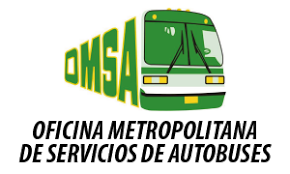 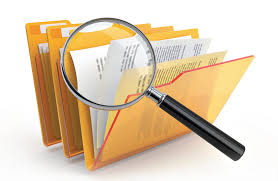 REGISTRO DE ACTIVIDADES Y LOGROS ALCANZADOS EN   LA OFICINA DE LIBRE ACCESO A LA INFORMACION PÚBLICA DE LA OFICINA METROPOLITANA DE SERVICIOS DE AUTOBUSES  (OMSA) EN EL MES DE   DICIEMBRE DEL 2017.SOLICITUDES  REGISTRADAS  EN LA OFICINA LIBRE ACCESO ACCESO A LA INFORMACION PÚBLICA, DESDE EL 1 DE ABRIL HASTA DICIEMBRE DEL AÑO 2017:INFORMACIONES  SOLICITADAS Y REMITIDAS AL DEPARTAMENTO DE  OPERACIONES, FINACIERO Y TESORERIA.:INFORMACIONES SOLICITADAS Y REMITIDAS  A LA DIRECCION DE  RECURSOS HUMANOS:Información Clasificada“Actualmente no existen documentos bajo esta modalidad”SOLICITUDES:	ENTREGADAS: 53PENDIENTES: 01Los solicitantes no han retirado sus informaciones habiendo sido notificados dentro de los plazos establecidos en la Ley 200-04RECHAZADAS: 0	TOTAL 54		SOLICITUDES REGISTRADAS:SEPTIEMBRE:12OCTUBRE:09NOVIEMBRE:13Diciembre: 20TOTAL: 54DEPARTAMENTOS REGISTRADOS CON REMISION DE SOLICITUDES :Departamento de Operaciones :26ESTADISTICAS: 06RECURSOS HUMANOS: 12Financieros: 09TESORERIA: 02GRUPOS SOCIALES SOLICITANTES:ESTUDIANTES UNIVERSITARIOS:22PROFESIONALES:18ABOGADO REPRESENTANTE: 10CIUDADANOS  EXTRANJEROS: 02EMPRESAS PRIVADAS:02ENTIDADES PUBLICAS: 0ENTIDADES NO GUBERNAMENTALES: 1LLAMADAS TELEFONICAS REGISTRADAS : 160DENUNCIAS Y SUGERENCIA REGISTRADAS EN LA PLATAFORMA 311-GOB:1No. SOLICITUD	MESINFORMACION SOLICITADATIEMPO DE ENTREGAFORMATORef.026Abril“Ruta del Gran Santo Domingo Y Santiago,  paradas y  corredores  y Mapa de Ruta de la OMSA  10 días ImpresodigitalRef.027 Mayo“Declaraciones Juradas y Presupuesto del año”14 días Impreso Ref.028 Junio“Plan estratégico de OMSA”14 días Impreso Ref.022Junio“Recaudaciones Histórica año 2016”    EntregadaImpreso DigitalRef.029Julio“Recaudaciones Histórica Julio 2017”       EntregadaDigitalImpreso  Ref.030Agosto“Recaudaciones Histórica Agosto 2017”       EntregadaDigitalImpresoRef.031Septiembre¨Recaudaciones Históricas Septiembre año 2017¨EntregadaDigital ImpresoRef.032Octubre“Recaudaciones Histórica Octubre año 2017”EntregadaDigitalImpresoRef.033Noviembre“Recaudaciones Histórica Noviembre año 2017”EntregadaDigitalImpresoRef.034Ref.034NoviembreNoviembre "Información solicitada del Listín Diario·” Diciembre-2017.Pendiente Pendiente Pendiente Pendiente     Digitalde Retirarde Retirarde Retirarde RetirarImpresos